AimTo evaluate the diagnosis and management of urinary tract infections (UTI) in people over 65 years.Audit criteria are based on Public Health England (PHE) and NICE guidance and tools How to use this auditStep 1: Familiarise yourself with the diagnostic and management of UTI guidance by reviewing:PHE diagnostic flowchart figure 1: Flowchart for suspected UTI in catheterised adults or those over 65 years [PHE Quick reference tool for primary care]. The flow-chart discourages the use of urine dipsticks in this age group. This is because urine dipstick tests detect asymptomatic bacteriuria (ASB). ASB is more common in care homes than in the community and increases with age and long-term urinary catheter use. This flow chart is used to assess your practice’s or your individual compliance with the recommended algorithm. You can also visit the website for more information and the rationale behind all the recommendations: https://www.gov.uk/government/publications/urinary-tract-infection-diagnosis  The diagnostic flow chart for women under 65 years may be more appropriate in some women over 65 years who are not in care homesNICE/PHE UTI (lower): antimicrobial prescribing guideline Table 1: Familiarise yourself with the NICE/PHE Urinary tract infection (lower): antimicrobial prescribing guideline by reviewing Table 1 and 2: These tables cover 1) women aged 16 years and over 2) men aged 16 years and over. Use these tables to determine the proportion of your patients who have been prescribed the recommended antibiotics for UTI, including dose, frequency and duration. You can visit the NICE website for more information and the rationale behind the recommendations https://www.nice.org.uk/guidance/ng109If there are symptoms of pyelonephritis or the person has a complicated UTI (associated with a structural or functional abnormality, or underlying disease, which increases the risk of a more serious outcome or treatment failure), see the recommendations on choice of antibiotic in the NICE antimicrobial prescribing guideline on acute pyelonephritis. You may wish to use your local primary care organisation’s antibiotic guidance for UTI as an alternative.Please view the TARGET older adult UTI leaflet for self-care safety netting and other patient advice to share during the consultation or with carers.COVID-19: Be aware that from March 2020 onwards, practice will have considerably increased numbers of remote consultation to limit patient and healthcare worker exposure to COVID-19. It is assumed that COVID-19 will have been excluded as a likely cause for high temperature.Step 2: Search for 10-30 consultations relating to suspected UTI in older adults (use a minimum of 10 consultations, plus 1 consultation for every 1k patients if practice size is above 10k; maximum 30 consultations e.g. 15k list size = 15 consultations). The codes below are a sample of codes that can be used but consider adding codes that you or your colleagues are likely to use when you see older adult patients with UTIs. Searching for just a few codes that you usually use may identify all the consultations you require for the audit. Additionally, if you know coding is inconsistent, you may wish to search for patients over 65 who have been prescribed a UTI antibiotic i.e. Trimethoprim, Nitrofurantoin, Pivmecillinam, Fosfomycin, in the previous 3 months (Extend the time period if necessary). You may need to add ciprofloxacin, cefalexin and co-amoxiclav if these are used for UTI in your practice.Exclude people from the audit who are identified because they are prescribed prophylactic antibiotics but who have had no episodes of suspected UTI during the search period.For an example of a search strategy used, please see appendix 1 for an EMIS screen shot.Figure 1: Flowchart for suspected UTI in catheterised adults or those over 65 years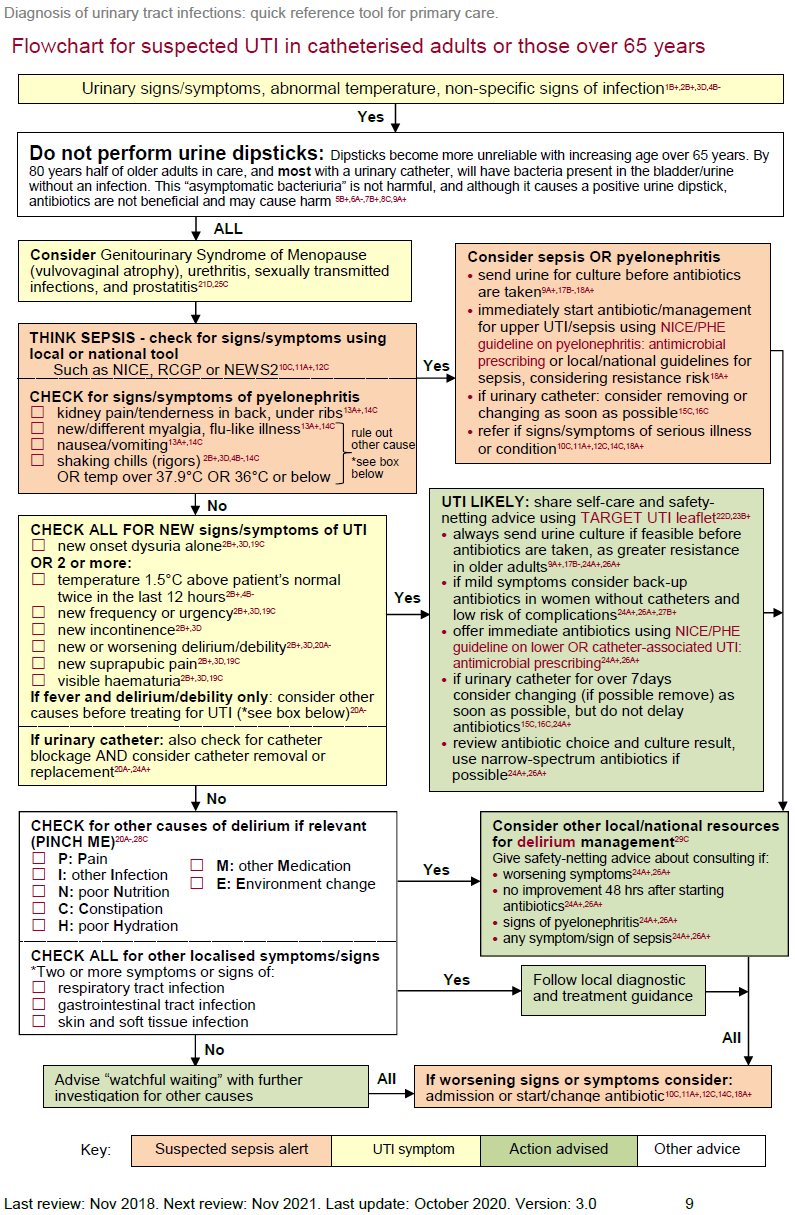 Table 1: Choice of antibiotic: non-pregnant women aged 16 years and over; NICE/PHE Guidance 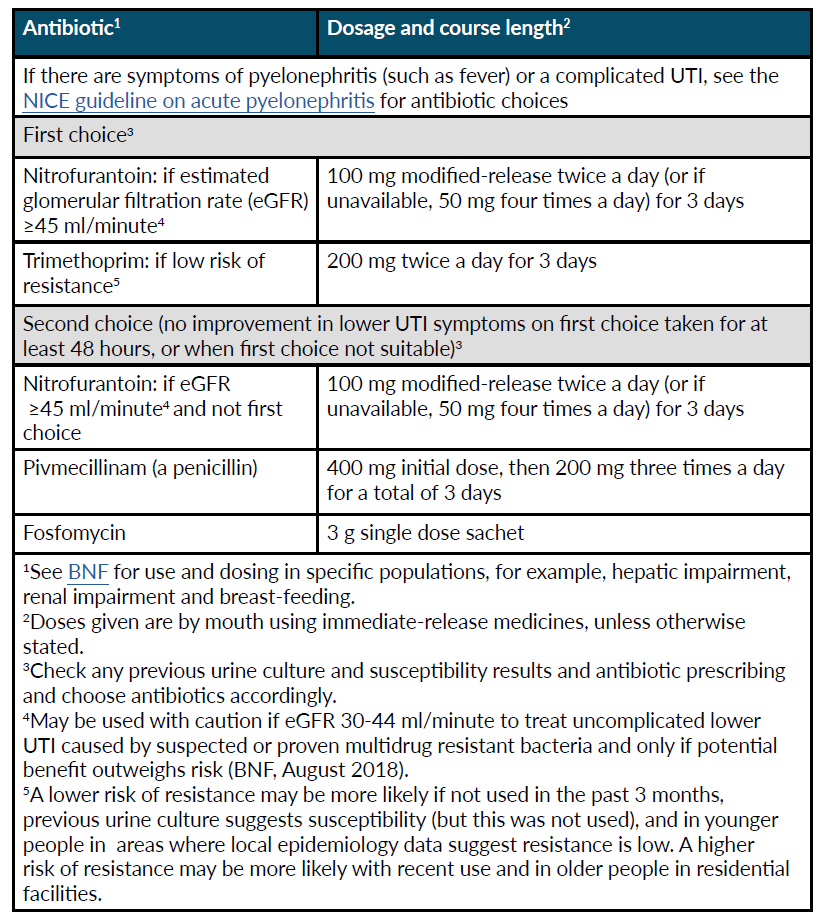 Table 2: Choice of antibiotic: men aged 16 years and over; NICE/PHE Guidance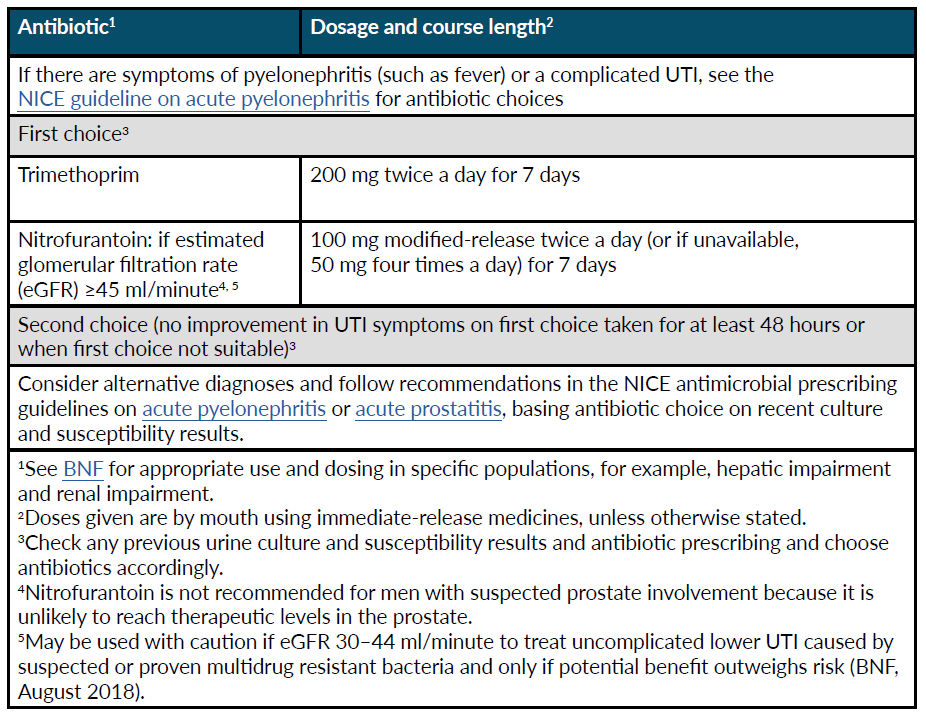 Step 3: Compete the data collection table below for each selected patient. COVID-19: It is assumed that COVID-19 will have been excluded as a likely cause for high temperature.Step 4: Summary of compliance and action planningOverall compliance with NICE / PHE GuidanceProportion of consultations that are via telephone = ____% (Using row A)Proportion of patients where sepsis and pyelonephritis excluded = ____% (Using row E) Target 100%Proportion of patients where vaginal causes excluded = ____% (Using row D) Target 100%If fever and delirium(F=1), percentage with written evidence of exclusion of other causes (H=1) = ___% (Row H)Care/nursing home residents where treatment was not based on dipstick test. = ____% (Using row K)Management decisions meets guidelines if immediate antibiotics given (N=1) and or sepsis/pyelonephritis present (F=1) OR immediate antibiotic given (L=1) and dysuria or two or more urinary symptoms present (G =1) = _____% Overall compliance giving advice = ____% (If N and O =1)If antibiotics were used, total number given correct antibiotic, dose/frequency and course length (If rows ,Q and R  =1) = ____%Proportion of patients where urine culture sent when antibiotics prescribed = ____% (Using row S) Percentage of cultures sent (S=1) which were resistant(T=1) = _____% (If row S=1) (If over 20% consider in those resistant whether antibiotic choice is correct)Proportion of patients contacted(U=1) if results shows resistance (T=1) to antibiotic prescribed = ____% What can you do to improve guidance compliance?Tips to share with other practices and clinicians: ______________________________________________Things that might help are:Agree a diagnostic and treatment target and repeat the audit after 1 - 3 monthsThings that could help you:Monitor use of Urine dipsticks in your practicePromote use of PHE or local antimicrobial/management of infection guidelines in practiceEncourage use of TARGET Treating Your Infection – Urinary Tract infection (TYI-UTI) leaflet for older adultsShare TARGET TYI-UTI leaflet on clinical system Promote and conduct TARGET webinars and eModules Re-audit in ____ months, identify a date when you will repeat the audit ( ___ / ___ / ___ )Appendix 1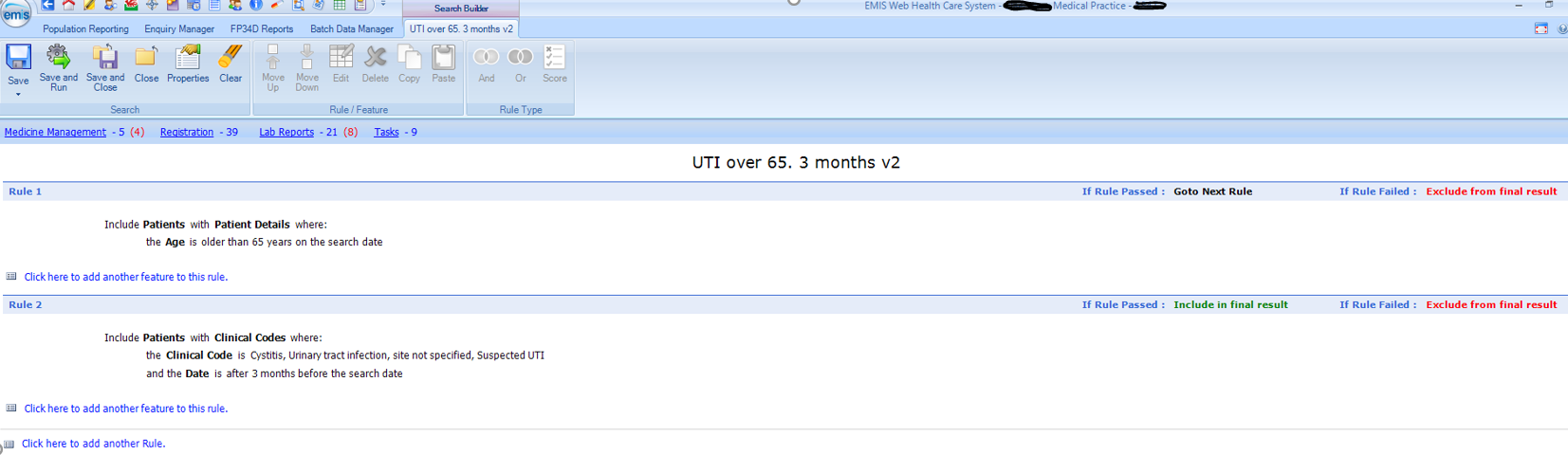 K15CystitisK190Urinary tract Infection1J4Suspected UTIPatients in audit consulting with suspected UTI, DO NOT HAVE URINARY CATHETER and are OVER 65 yearscomplete the table using the numbers 1 and 0 where yes=1, no=0Patients in audit consulting with suspected UTI, DO NOT HAVE URINARY CATHETER and are OVER 65 yearscomplete the table using the numbers 1 and 0 where yes=1, no=0Patients in audit consulting with suspected UTI, DO NOT HAVE URINARY CATHETER and are OVER 65 yearscomplete the table using the numbers 1 and 0 where yes=1, no=0Patients in audit consulting with suspected UTI, DO NOT HAVE URINARY CATHETER and are OVER 65 yearscomplete the table using the numbers 1 and 0 where yes=1, no=0Patients in audit consulting with suspected UTI, DO NOT HAVE URINARY CATHETER and are OVER 65 yearscomplete the table using the numbers 1 and 0 where yes=1, no=0Patients in audit consulting with suspected UTI, DO NOT HAVE URINARY CATHETER and are OVER 65 yearscomplete the table using the numbers 1 and 0 where yes=1, no=0Patients in audit consulting with suspected UTI, DO NOT HAVE URINARY CATHETER and are OVER 65 yearscomplete the table using the numbers 1 and 0 where yes=1, no=0Patients in audit consulting with suspected UTI, DO NOT HAVE URINARY CATHETER and are OVER 65 yearscomplete the table using the numbers 1 and 0 where yes=1, no=0Patients in audit consulting with suspected UTI, DO NOT HAVE URINARY CATHETER and are OVER 65 yearscomplete the table using the numbers 1 and 0 where yes=1, no=0Patients in audit consulting with suspected UTI, DO NOT HAVE URINARY CATHETER and are OVER 65 yearscomplete the table using the numbers 1 and 0 where yes=1, no=0Patients in audit consulting with suspected UTI, DO NOT HAVE URINARY CATHETER and are OVER 65 yearscomplete the table using the numbers 1 and 0 where yes=1, no=0Patients in audit consulting with suspected UTI, DO NOT HAVE URINARY CATHETER and are OVER 65 yearscomplete the table using the numbers 1 and 0 where yes=1, no=0Patients in audit consulting with suspected UTI, DO NOT HAVE URINARY CATHETER and are OVER 65 yearscomplete the table using the numbers 1 and 0 where yes=1, no=0Patients in audit consulting with suspected UTI, DO NOT HAVE URINARY CATHETER and are OVER 65 yearscomplete the table using the numbers 1 and 0 where yes=1, no=0Patients in audit consulting with suspected UTI, DO NOT HAVE URINARY CATHETER and are OVER 65 yearscomplete the table using the numbers 1 and 0 where yes=1, no=0Patients in audit consulting with suspected UTI, DO NOT HAVE URINARY CATHETER and are OVER 65 yearscomplete the table using the numbers 1 and 0 where yes=1, no=0Patients in audit consulting with suspected UTI, DO NOT HAVE URINARY CATHETER and are OVER 65 yearscomplete the table using the numbers 1 and 0 where yes=1, no=0Patients in audit consulting with suspected UTI, DO NOT HAVE URINARY CATHETER and are OVER 65 yearscomplete the table using the numbers 1 and 0 where yes=1, no=0Patients in audit consulting with suspected UTI, DO NOT HAVE URINARY CATHETER and are OVER 65 yearscomplete the table using the numbers 1 and 0 where yes=1, no=0Patients in audit consulting with suspected UTI, DO NOT HAVE URINARY CATHETER and are OVER 65 yearscomplete the table using the numbers 1 and 0 where yes=1, no=0Patients in audit consulting with suspected UTI, DO NOT HAVE URINARY CATHETER and are OVER 65 yearscomplete the table using the numbers 1 and 0 where yes=1, no=0Patients in audit consulting with suspected UTI, DO NOT HAVE URINARY CATHETER and are OVER 65 yearscomplete the table using the numbers 1 and 0 where yes=1, no=0Patients in audit consulting with suspected UTI, DO NOT HAVE URINARY CATHETER and are OVER 65 yearscomplete the table using the numbers 1 and 0 where yes=1, no=0Patients in audit consulting with suspected UTI, DO NOT HAVE URINARY CATHETER and are OVER 65 yearscomplete the table using the numbers 1 and 0 where yes=1, no=0Patients in audit consulting with suspected UTI, DO NOT HAVE URINARY CATHETER and are OVER 65 yearscomplete the table using the numbers 1 and 0 where yes=1, no=0Patients in audit consulting with suspected UTI, DO NOT HAVE URINARY CATHETER and are OVER 65 yearscomplete the table using the numbers 1 and 0 where yes=1, no=0Patients in audit consulting with suspected UTI, DO NOT HAVE URINARY CATHETER and are OVER 65 yearscomplete the table using the numbers 1 and 0 where yes=1, no=0Patients in audit consulting with suspected UTI, DO NOT HAVE URINARY CATHETER and are OVER 65 yearscomplete the table using the numbers 1 and 0 where yes=1, no=0Patients in audit consulting with suspected UTI, DO NOT HAVE URINARY CATHETER and are OVER 65 yearscomplete the table using the numbers 1 and 0 where yes=1, no=0Patients in audit consulting with suspected UTI, DO NOT HAVE URINARY CATHETER and are OVER 65 yearscomplete the table using the numbers 1 and 0 where yes=1, no=0Patients in audit consulting with suspected UTI, DO NOT HAVE URINARY CATHETER and are OVER 65 yearscomplete the table using the numbers 1 and 0 where yes=1, no=0Patients in audit consulting with suspected UTI, DO NOT HAVE URINARY CATHETER and are OVER 65 yearscomplete the table using the numbers 1 and 0 where yes=1, no=0Patients in audit consulting with suspected UTI, DO NOT HAVE URINARY CATHETER and are OVER 65 yearscomplete the table using the numbers 1 and 0 where yes=1, no=0Patients in audit consulting with suspected UTI, DO NOT HAVE URINARY CATHETER and are OVER 65 yearscomplete the table using the numbers 1 and 0 where yes=1, no=0Patients in audit consulting with suspected UTI, DO NOT HAVE URINARY CATHETER and are OVER 65 yearscomplete the table using the numbers 1 and 0 where yes=1, no=0Compliance with PHE guidance for management of UTI in over 65sCompliance with PHE guidance for management of UTI in over 65s123456789101112131415161718192021222324252627282930Number of patients (N)% of Total with UTIYour target % for good practice Patient IDPatient IDNumber of patients (N)% of Total with UTIYour target % for good practice Diagnostic decisionDiagnostic decisionDiagnostic decisionDiagnostic decisionDiagnostic decisionDiagnostic decisionDiagnostic decisionDiagnostic decisionDiagnostic decisionDiagnostic decisionDiagnostic decisionDiagnostic decisionDiagnostic decisionDiagnostic decisionDiagnostic decisionDiagnostic decisionDiagnostic decisionDiagnostic decisionDiagnostic decisionDiagnostic decisionDiagnostic decisionDiagnostic decisionDiagnostic decisionDiagnostic decisionDiagnostic decisionDiagnostic decisionDiagnostic decisionDiagnostic decisionDiagnostic decisionDiagnostic decisionDiagnostic decisionDiagnostic decisionDiagnostic decisionDiagnostic decisionDiagnostic decisionDiagnostic decisionATelephone/Surgery/VisitT__S__V__T__S__V__BFemale = 1 Male = 0F___M___CClinician initials or role__DUrethral/vaginal cause excluded e.g. notes mention absence of discharge, e.g. vulvovaginal atrophy, STI or urethritisEPyelonephritis & sepsis assessed and recorded e.g.• kidney pain
• new/different myalgia
• nausea/vomiting
• rigors
OR temp over 37.9°C or 36°C or below. 100%FFeatures of pyelonephritis or sepsis presentDiagnostic criteria for UTIDiagnostic criteria for UTIDiagnostic criteria for UTIDiagnostic criteria for UTIDiagnostic criteria for UTIDiagnostic criteria for UTIDiagnostic criteria for UTIDiagnostic criteria for UTIDiagnostic criteria for UTIDiagnostic criteria for UTIDiagnostic criteria for UTIDiagnostic criteria for UTIDiagnostic criteria for UTIDiagnostic criteria for UTIDiagnostic criteria for UTIDiagnostic criteria for UTIDiagnostic criteria for UTIDiagnostic criteria for UTIDiagnostic criteria for UTIDiagnostic criteria for UTIDiagnostic criteria for UTIDiagnostic criteria for UTIDiagnostic criteria for UTIDiagnostic criteria for UTIDiagnostic criteria for UTIDiagnostic criteria for UTIDiagnostic criteria for UTIDiagnostic criteria for UTIDiagnostic criteria for UTIDiagnostic criteria for UTIDiagnostic criteria for UTIDiagnostic criteria for UTIDiagnostic criteria for UTIDiagnostic criteria for UTIDiagnostic criteria for UTIDiagnostic criteria for UTIGNew onset dysuria OR Two or more:
• temperature 1.5°C above patient’s normal.• new frequency or urgency
• new incontinence
• new or worsening delirium/debility
• new suprapubic pain
• visible haematuriaHIf fever and delirium, do notes contain evidence of exclusion of other causes?IWas a dipstick used to inform your treatment decision?JCare/nursing home resident? Y = 1, N = 0KUse of dipstick in care home meets guidelines (When  J=1 and I=0)Management decision / treatmentManagement decision / treatmentManagement decision / treatmentManagement decision / treatmentManagement decision / treatmentManagement decision / treatmentManagement decision / treatmentManagement decision / treatmentManagement decision / treatmentManagement decision / treatmentManagement decision / treatmentManagement decision / treatmentManagement decision / treatmentManagement decision / treatmentManagement decision / treatmentManagement decision / treatmentManagement decision / treatmentManagement decision / treatmentManagement decision / treatmentManagement decision / treatmentManagement decision / treatmentManagement decision / treatmentManagement decision / treatmentManagement decision / treatmentManagement decision / treatmentManagement decision / treatmentManagement decision / treatmentManagement decision / treatmentManagement decision / treatmentManagement decision / treatmentManagement decision / treatmentManagement decision / treatmentManagement decision / treatmentManagement decision / treatmentManagement decision / treatmentManagement decision / treatmentLImmediate antibiotic given MManagement decision meets Guidelines (When immediate antibiotic given L=1 above): sepsis/pyelonephritis present (F=1), AND/OR Dysuria or two or more urinary symptoms (G =1)Giving adviceGiving adviceGiving adviceGiving adviceGiving adviceGiving adviceGiving adviceGiving adviceGiving adviceGiving adviceGiving adviceGiving adviceGiving adviceGiving adviceGiving adviceGiving adviceGiving adviceGiving adviceGiving adviceGiving adviceGiving adviceGiving adviceGiving adviceGiving adviceGiving adviceGiving adviceGiving adviceGiving adviceGiving adviceGiving adviceGiving adviceGiving adviceGiving adviceGiving adviceGiving adviceGiving adviceNSafety netting advice given about when to re-consult
OInformation shared on antibiotic use and resistance e.g. TARGET UTI leaflet for older adultsCompliance with giving advice N=1 & O=1If antibiotics were prescribed was the following correct? If not, add reason to notes below If antibiotics were prescribed was the following correct? If not, add reason to notes below If antibiotics were prescribed was the following correct? If not, add reason to notes below If antibiotics were prescribed was the following correct? If not, add reason to notes below If antibiotics were prescribed was the following correct? If not, add reason to notes below If antibiotics were prescribed was the following correct? If not, add reason to notes below If antibiotics were prescribed was the following correct? If not, add reason to notes below If antibiotics were prescribed was the following correct? If not, add reason to notes below If antibiotics were prescribed was the following correct? If not, add reason to notes below If antibiotics were prescribed was the following correct? If not, add reason to notes below If antibiotics were prescribed was the following correct? If not, add reason to notes below If antibiotics were prescribed was the following correct? If not, add reason to notes below If antibiotics were prescribed was the following correct? If not, add reason to notes below If antibiotics were prescribed was the following correct? If not, add reason to notes below If antibiotics were prescribed was the following correct? If not, add reason to notes below If antibiotics were prescribed was the following correct? If not, add reason to notes below If antibiotics were prescribed was the following correct? If not, add reason to notes below If antibiotics were prescribed was the following correct? If not, add reason to notes below If antibiotics were prescribed was the following correct? If not, add reason to notes below If antibiotics were prescribed was the following correct? If not, add reason to notes below If antibiotics were prescribed was the following correct? If not, add reason to notes below If antibiotics were prescribed was the following correct? If not, add reason to notes below If antibiotics were prescribed was the following correct? If not, add reason to notes below If antibiotics were prescribed was the following correct? If not, add reason to notes below If antibiotics were prescribed was the following correct? If not, add reason to notes below If antibiotics were prescribed was the following correct? If not, add reason to notes below If antibiotics were prescribed was the following correct? If not, add reason to notes below If antibiotics were prescribed was the following correct? If not, add reason to notes below If antibiotics were prescribed was the following correct? If not, add reason to notes below If antibiotics were prescribed was the following correct? If not, add reason to notes below If antibiotics were prescribed was the following correct? If not, add reason to notes below If antibiotics were prescribed was the following correct? If not, add reason to notes below If antibiotics were prescribed was the following correct? If not, add reason to notes below If antibiotics were prescribed was the following correct? If not, add reason to notes below If antibiotics were prescribed was the following correct? If not, add reason to notes below If antibiotics were prescribed was the following correct? If not, add reason to notes below PAntibiotic choice correct:
1st line: Nitrofurantoin eGFR ≥45 ml/minuteor Trimethoprim (If low risk of resistance)
2nd line: Nitrofurantoin (if not first line), Pivmecillinam and Fosfomycin    QDose/frequency correct: 
Nitrofurantoin 100mg m/r BD (or if unavailable, 50mg QDS), Trimethoprim 200mg BD, Pivmecillinam 400mg stat then 200mg TDS, fosfomycin 3g single doseRCourse length correct:
Women, uncomplicated lower UTI: 3 days Add rationale in notes row if recurrent UTI or structural abnormality Men: 7 days
Fosfomycin single doseSWas urine culture sent if antibiotics prescribed? Add rationale to notes row if not sentTDid culture result show organism resistant to antibiotic prescribed?UIf culture result showed organism resistant to antibiotic prescribed, was the patient contacted to assess symptoms?NOTESThe 3 criteria we had the best compliance with are:The 3 criteria which are priority areas for discussion:1.1.2.2.3.3.Reflection: How will I improve our low compliance?Reflection: How will I maintain our good compliance?